Lịch làm việc thay cho thông báo, thư mời và có thể thay đổi khi có chương trình đột xuất của UBND tỉnh và chỉ đạo của Ban Giám đốc Sở. Các phòng, đơn vị phối hợp với Văn phòng thực hiện thủ tục đảm bảo thực hiện tốt công tác phòng chống dịch Covid-19 theo chỉ đạo của Trung ương và của tỉnh khi tổ chức và tham gia các cuộc họp, hội nghị.CCVC làm việc tại cơ quan và trực tuyến tại nhà tỷ lệ 30:70 theo danh sách đã phân bổ. Các cuộc họp/làm việc trực tuyến được thực hiện trên phần mềm ứng dụng Teams sẽ được mở trước thời gian họp 15 phút; Lãnh đạo các phòng, đvtt tổng hợp các báo cáo nhanh của CCVC hàng tuần theo quy định.Toàn thể CCVC và NLĐ đăng ký lịch làm việc trên phần mềm theo tài khoản của phòng, đơn vị (không sử dụng tài khoản cá nhân) ghi rỏ thời gian làm việc; đính kèm file thư mời hoặc văn bản, kế hoạch và báo lại Văn phòng để cập nhật, bổ sung lịch phục vụ công tác quản lý điều hành của BGĐ Sở; CCVC và NLĐ không đăng ký lịch công tác thì làm việc tại cơ quan/tại nhà./.Thứ Hai 02/8/2021Thứ Hai 02/8/2021Sáng- 8:00: Họp Hội ý Ban Giám đốc Sở tuần 32/2021 (trực tuyến) Chủ trì: Giám đốc Sở - Nguyễn Thanh Toàn.Địa điểm và thành phần: + Phòng họp 1 VP 2 (tầng 2): các PGĐ Sở, K Cúc, Việt, Nhàn, Phương, Phong,+ Phòng làm việc VP 2 (tầng 1): C Tú, Thạch, C Hải, Hoàng, Hiếu, Sĩ, + Online: Kim Bình, Công Danh, Thuận, Đào, Thanh Dũng, Thúy Hằng Chuẩn bị nội dung: VP Chuẩn bị thiết bị kỹ thuật: CV IT chuẩn bị phòng họp- 10:00: Họp Chi bộ 1 định kỳ tháng 8/2021 (trực tuyến).Chủ trì: Phó Giám đốc - Nguyễn Trường Thi.Thành phần: Phó Giám đốc Sở - Nguyễn Thanh Hà, Đảng viên chi bộ 1Địa điểm: phòng họp VP2. SCTChiều- CCVC theo phương án phân công đã được phê duyệt.- 14:00: Khảo sát tham mưu sử dụng làm Bệnh viện dã chiến.Chủ trì: Phó Chủ tịch – Mai Hùng Dũng.Thành phần: Giám đốc Sở - Nguyễn Thanh ToànĐịa điểm: Dự án Bệnh viện 1.500 giường (phường Định Hoà, TDM)Phương tiện: xe 0569- 14:00: Họp Chi bộ 2 định kỳ tháng 8/2021 (trực tuyến).Chủ trì: Bí thư Chi bộ 2 – Phan Hồng Việt.Thành phần: Bí thư Đảng ủy, Giám đốc Sở - Nguyễn Thanh Toàn, Đảng viên chi bộ 2Địa điểm: phòng họp VP2. SCT- 13:30: Đoàn kiểm tra tiến hành hậu kiểm công tác PCD tại các Doanh nghiệp trong CCN Thành phố ĐẹpChủ trì: Phó Giám đốc - Nguyễn Trường Thi;     Thành phần: PTP QLCN – Hòa Phong; TP TTXT – Thế GiápĐịa điểm: trực tiếp tại Doanh nghiệp trong CCN Thành phố ĐẹpPhương tiện: xe 0569- 16:00: Họp giao ban về tình hình phòng chống dịch Covid-19 trên địa bàn tỉnhChủ trì: Thường trực Tỉnh ủy.     Thành phần: Giám đốc Sở - Nguyễn Thanh ToànĐịa điểm: phòng họp khách sạn BecamexThứ Ba 03/8/2021Thứ Ba 03/8/2021Sáng- CCVC theo phương án phân công đã được phê duyệt.- 8:00: Đoàn kiểm tra tiến hành hậu kiểm công tác PCD tại Doanh nghiệp trong CCN Uyên HưngChủ trì: Phó Giám đốc - Nguyễn Trường Thi;     Thành phần: PTP QLCN – Hòa Phong; TP TTXT – Thế GiápĐịa điểm: trực tiếp tại Doanh nghiệp trong CCN Uyên HưngPhương tiện: xe 0569Chiều- 16:00: Họp giao ban về tình hình phòng chống dịch Covid-19 trên địa bàn tỉnhChủ trì: Thường trực Tỉnh ủy.     Thành phần: Giám đốc Sở - Nguyễn Thanh ToànĐịa điểm: phòng họp khách sạn BecamexThứ Tư 04/8/2021Thứ Tư 04/8/2021Sáng- 8:00: Đoàn kiểm tra tiến hành hậu kiểm công tác PCD tại Doanh nghiệp trong CCN Phú ChánhChủ trì: Phó Giám đốc - Nguyễn Trường Thi;     Thành phần: PTP QLCN – Hòa Phong; TP TTXT – Thế GiápĐịa điểm: trực tiếp tại Doanh nghiệp trong CCN Phú ChánhPhương tiện: xe 0569Chiều- 16:00: Họp giao ban về tình hình phòng chống dịch Covid-19 trên địa bàn tỉnhChủ trì: Thường trực Tỉnh ủy.     Thành phần: Giám đốc Sở - Nguyễn Thanh ToànĐịa điểm: phòng họp khách sạn BecamexThứ Năm 05/8/2021Thứ Năm 05/8/2021Sáng - 7:30: TIẾP CÔNG DÂN ĐỊNH KỲ (cả ngày).Chủ trì: Giám đốc Sở - Nguyễn Thanh ToànThành phần: Chánh Thanh tra – Trương Thanh NhànĐịa điểm: Phòng tiếp dân. SCT (website, facepage)- 8:00: Đoàn kiểm tra tiến hành hậu kiểm công tác PCD tại Doanh nghiệp trong CCN Tân Mỹ, Tam LậpChủ trì: Phó Giám đốc - Nguyễn Trường Thi;     Thành phần: PTP QLCN – Hòa Phong; TP TTXT – Thế GiápĐịa điểm: trực tiếp tại Doanh nghiệp trong CCN Tân Mỹ, Tam LậpPhương tiện: xe 0569Chiều- 13:30: TIẾP CÔNG DÂN ĐỊNH KỲ (cả ngày).Chủ trì: Giám đốc Sở - Nguyễn Thanh ToànThành phần: Chánh Thanh tra – Trương Thanh NhànĐịa điểm: Phòng tiếp dân. SCT (website, facepage)- 16:00: Họp giao ban về tình hình phòng chống dịch Covid-19 trên địa bàn tỉnhChủ trì: Thường trực Tỉnh ủy.     Thành phần: Giám đốc Sở - Nguyễn Thanh ToànĐịa điểm: phòng họp khách sạn BecamexThứ Sáu 06/8/2021Thứ Sáu 06/8/2021Sáng- 7:30: Dự Thường trực BCĐ CovidChủ trì: Bí thư Tỉnh ủy.     Thành phần: Giám đốc Sở - Nguyễn Thanh Toàn     Địa điểm: phòng họp Khách sạn Becamex     Phương tiện: xe 0569- 6:30: Đội phản ứng nhanh thực hiện tiêm vacsin cho công nhân tại các doanh nghiệp trong cụm công nghiệp (cả ngày)Chủ trì: Phó Giám đốc Sở - Nguyễn Thanh Hà     Thành phần: các thành viên chia theo Tổ/Đội theo chỉ đạo     Địa điểm: các CCN trên địa bàn tỉnh     Phương tiện: xe 0569, xe TTXT- 8:00: Họp Hội ý BGĐ TTXTĐT (trực tuyến).Chủ trì: GĐ TT – Phạm Thanh Dũng.Mời dự:  PGĐ Phan T Khánh DuyênThành phần: PGĐ TT - Thúy Hằng; Trưởng, phó các PCM thuộc TT; Kế toán; CV Hồng Phúc. Địa điểm: Phòng họp 2 -TTXTĐTChuẩn bị nội dung: TTXTChiều- 14:00: Dự Hội nghị kết nối tiêu thụ, xúc tiến xuất khẩu nông sản, thủy sản khu vực Nam Bộ và Tây Nguyên 2021Chủ trì: Bộ Công Thương.     Thành phần: Phó Giám đốc Sở - Nguyễn Trường Thi (PTP QLTM, TP Thạnh Mỹ cùng dự)     Địa điểm: phòng họp trực tuyến Cục QLTT     Chuẩn bị nội dung: P QLTM- 16:00: Họp đánh giá công tác phòng chống dịch Covid-19 và việc triển khai “bảo vệ và mở rộng vùng xanh” tại các địa phương trên địa bàn tỉnhChủ trì: Bí thư Tỉnh ủy.     Thành phần: Giám đốc Sở - Nguyễn Thanh ToànĐịa điểm: phòng họp khách sạn BecamexThứ Bảy 07/8/2021Thứ Bảy 07/8/2021Sáng- 7:30: Đội phản ứng nhanh thực hiện tiêm vacsin cho nhân viên tại các siêu thị, TTTM, cửa hàng tiện ích (cả ngày)Chủ trì: Giám đốc Sở - Nguyễn Thanh Toàn     Thành phần: các thành viên chia theo Tổ/Đội theo chỉ đạo     Địa điểm: các siêu thị, TTTM, cửa hàng tiện ích trên địa bàn tỉnh     Phương tiện: xe 0569, xe TTXT- 6:30: Đội phản ứng nhanh thực hiện tiêm vacsin cho công nhân tại các doanh nghiệp trong cụm công nghiệp (cả ngày)Chủ trì: Phó Giám đốc Sở - Nguyễn Thanh Hà     Thành phần: các thành viên chia theo Tổ/Đội theo chỉ đạo     Địa điểm: các CCN trên địa bàn tỉnh     Phương tiện: xe 0569, xe TTXTChủ nhật 08/8/2021Chủ nhật 08/8/2021Sáng- 08:00: Dự Hội nghị trực tuyến của Thủ tướng Chính phủChủ trì: Bí thư Tỉnh ủy.     Thành phần: Giám đốc Sở - Nguyễn Thanh ToànĐịa điểm: Trung tâm Hội nghị và triển lãmPhương tiện: xe 0569Nơi nhận:- VP UBND tỉnh (b/c);- Ban Giám đốc;- Các phòng, đơn vị trực thuộc;- Báo, Đài PTTH Bình Dương;- Wesite Sở;- Lưu: VT, VP, “pdf”TL. GIÁM ĐỐCCHÁNH VĂN PHÒNG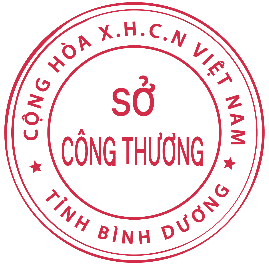 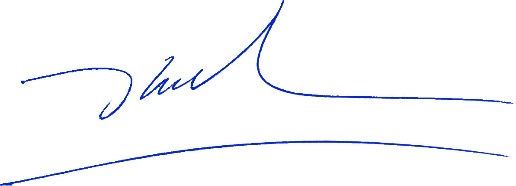  Đoàn Kim Bình